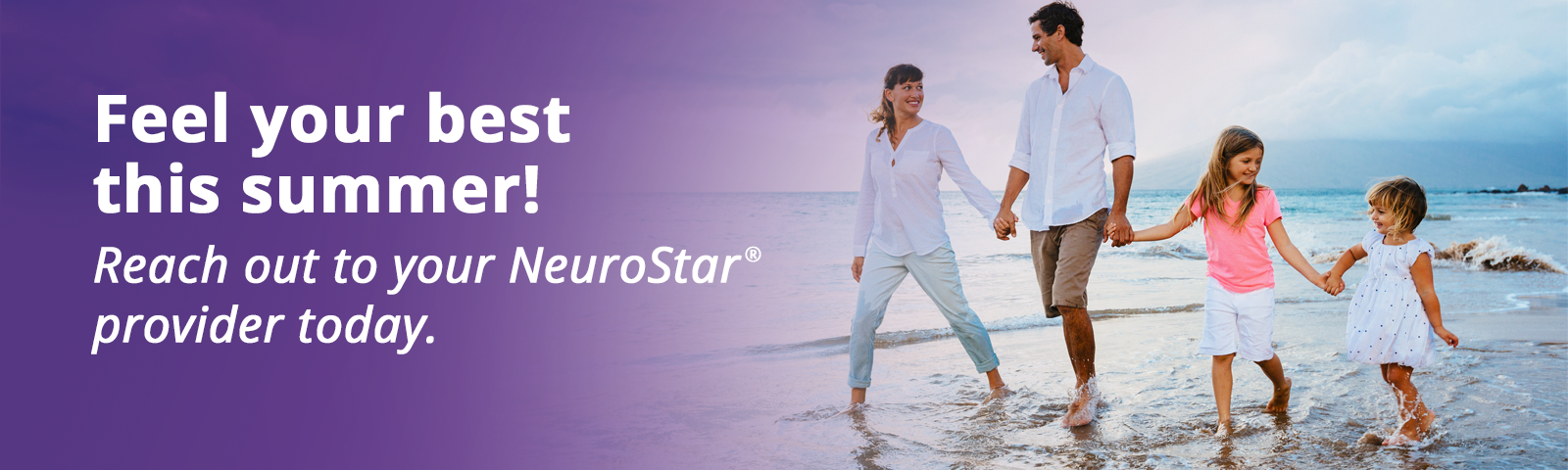 Email for retreatment:Subject: Feel your best this summer with NeuroStar TMSSummer is here, and kids are out of school. Now is an important time to take care of your mental health so you can enjoy quality time with your family and friends.If you’re experiencing depression symptoms, re-treatment for your depression with NeuroStar® TMS is a possibility. Complete the PHQ-10 or call us today at (000) 000-0000 to schedule your free consultation so you can enjoy your summer to the fullest.Take the PHQ-10 Assessment <insert your personal PHQ-10 URL here><Signature> NeuroStar® Advanced Therapy is indicated for the treatment of Major Depressive Disorder in adult patients who have failed to receive satisfactory improvement from prior antidepressant medication in the current episode.NeuroStar Advanced Therapy is only available by prescription. A doctor can help decide if NeuroStar Advanced Therapy is right for you. Patients’ results may vary. Visit neurostar.com for full safety and prescribing information